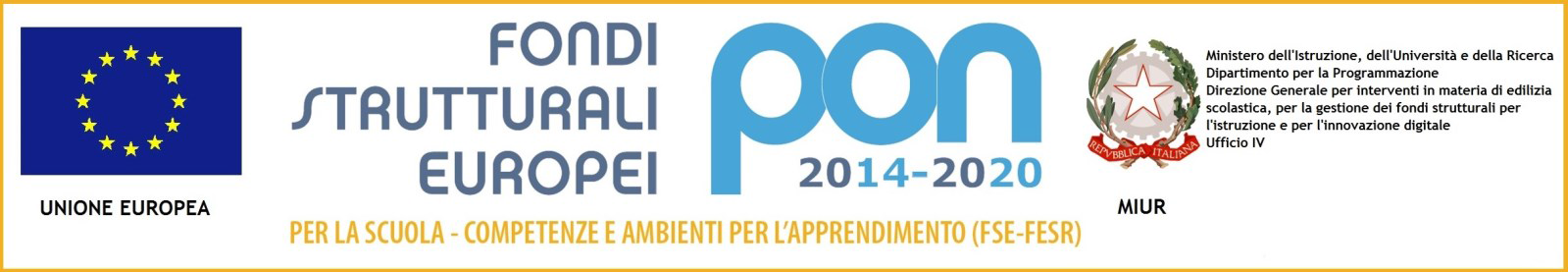 Prot. n.  181 / C2        			             	                   Genova,  15 gennaio 2018                                                                                                           Al Direttore S.G.A                                                                                                           Al Personale ATA                                                                                                           Agli atti                                                                                           IL DIRIGENTE SCOLASTICO                                                                                               Prof.ssa Sara Bandini                                                                                                                                     Firma autografa sostituita a mezzo stampa, ai sensi                                                                                                                             dell’art.3, comma2, del D.Lgs n.39/93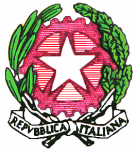 ISTITUTO COMPRENSIVO “SAMPIERDARENA”  Piazza Monastero 6, GENOVA    Tel 010- 6459892  - FAX 010- 8601152 GEIC85100E@ISTRUZIONE.IT - GEIC85100E@PEC.ISTRUZIONE.IT -WWW.ICSAMPIERDARENA.IT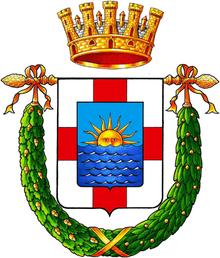 Oggetto: Adozione piano di lavoro e delle attività Personale ATA a.s. 2017/2018 IL DIRIGENTE SCOLASTICOVISTI gli Atti d’Ufficio;LETTO l’ art. 53, primo comma del CCNL 29/11/2007, il quale attribuisce al DSGA la competenza a presentare scolastico la proposta del piano delle attività del personale ATA, dopo aver sentito lo stesso personale;ATTESA la sequenza contrattuale ATA;RESE NOTE le condizioni delle strutture edilizie della scuola;EVIDENZIATO il piano dell’ offerta formativa approvato dal collegio docenti;SENTITO il personale ATA in apposita riunioni di servizio nel mese di settembre 2015;CONSIDERATE  le esigenze e le proposte del personale ATA;CONSIDERATO l’organico di diritto e di fatto per l’ a.s. 2017/2018 relativo al personale A.T.A.; TENUTO CONTO dell’ esperienza e delle competenze specifiche possedute dal personale in servizio e il numero delle unità di personale in organico;VERIFICATO che una ripartizione per servizi comporta una migliore utilizzazione del personale;RITENUTA      la proposta coerente con il Piano dell’Offerta Formativa relativo all’a.s. 2017/2018; IN ATTESA    della sottoscrizione della contrattazione di Istituto; A D O T T Ail piano di lavoro e delle attività del personale ATA  per l’anno scolastico 2017/2018, cosi come proposto dal Direttore Sga in data 28/12/2017 e trasmesso al Dirigente Scolastico in data 08/01/2018. Per effetto e conseguenza della presente adozione, il Direttore S.G.A. è autorizzato ad emettere i provvedimenti di sua diretta competenza e a predisporre quelli di competenza dirigenziale. Avverso il presente provvedimento è ammesso reclamo entro 15 giorni dalla data di pubblicazione all’ albo della scuola. Decorso tale termine il provvedimento diventa definitivo e può essere impugnato con ricorso al giudice ordinario, previo ricorso come di norma.